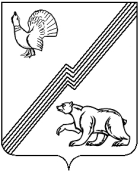 АДМИНИСТРАЦИЯ ГОРОДА ЮГОРСКАХанты-Мансийского  автономного  округа - ЮгрыПОСТАНОВЛЕНИЕот  28.07.2022		            	    	                                           № 1633-пОб условиях  приватизациимуниципального имуществаВ соответствии с Федеральным законом от 21.12.2001 № 178-ФЗ                «О приватизации государственного и муниципального имущества», решением Думы города Югорска от 24.04.2014 № 33 «Об утверждении Положения о приватизации муниципального имущества города Югорска», на основании протокола об итогах продажи муниципального имущества на аукционе в электронной форме от 11.07.2022:1. Утвердить условия приватизации муниципального имущества (приложение).2. Департаменту муниципальной собственности и градостроительства администрации города Югорска (С.Д. Голин) разместить настоящее постановление на официальных сайтах в сети «Интернет» органов местного самоуправления города Югорска и Российской Федерации для размещения информации о проведении торгов.3. Контроль за исполнением настоящего постановления возложить на первого заместителя главы города - директора Департамента муниципальной собственности и градостроительства С.Д. Голина.Исполняющий обязанности главы города Югорска                                                                      С.Д. ГолинПриложениек постановлениюадминистрации города Югорскаот 28.07.2022  № 1633-пУсловия приватизации муниципального имуществаФорма подачи предложений о цене муниципального имущества – открытая.Стоимость земельного участка не входит в стоимость нежилого здания и оплачивается покупателем отдельно, одновременно с оплатой приобретенного недвижимого имущества.Цена продажи земельного участка с кадастровым номером 86:22:0008001:364 г. Югорск, ул. Садовая, д. 27 - 2 972 000 (Два миллиона девятьсот семьдесят две тысячи) рублей 00 копеек, НДС не облагается. Оплата приобретаемого покупателем муниципального имущества производится единовременно, без предоставления рассрочки. Покупатель выплачивает цену муниципального имущества в течение 10 (десяти) дней с момента подписания договора купли-продажи. Сумма задатка, перечисляетсяПокупателем на счет оператора электронной площадки в порядке, определённом в регламенте. Реквизиты для перечисления средств и назначение платежа представлены в подпункте «Банковские реквизиты» http://utp.sberbank-ast.ru.За несвоевременную оплату имущества Покупатель уплачивает пеню в размере 0,1 % от суммы задолженности за каждый день просрочки.№п/пНаименование и местонахождение объекта недвижимостиКраткая характеристика объектанедвижимостиПлощадь(квадратные метры)Площадь(квадратные метры)Начальная цена объекта недвижимости( с учетом НДС)(рубли)Способ приватизации муниципального имуществаОбременения№п/пНаименование и местонахождение объекта недвижимостиКраткая характеристика объектанедвижимостиобъектаземельного участкаНачальная цена объекта недвижимости( с учетом НДС)(рубли)Способ приватизации муниципального имуществаОбременения1.Нежилое здание с кадастровым номером 86:22:0008001:630 расположенное по адресу:                        г. Югорск, ул. Садовая, д. 27, расположенное на земельном участке с кадастровым номером 86:22:0008001:364 разрешенное использование: для размещения зданияГод постройки 1988, фундамент: бетон монолит; стены и перегородки: железобетонные панели, перекрытия: деревянное, бетонное, кровля: профнастил, полы: дощатые, линолеум, плитка, бетон, покраска.Благоустройство: отопление, водопровод, канализация, электроосвещение.1 539,32 444,06 591 000,00посредством публичного предложениябез обременений